FMEA for Design (D-FMEA) & Process (P-FMEA)Following Examples are for DFMEA Only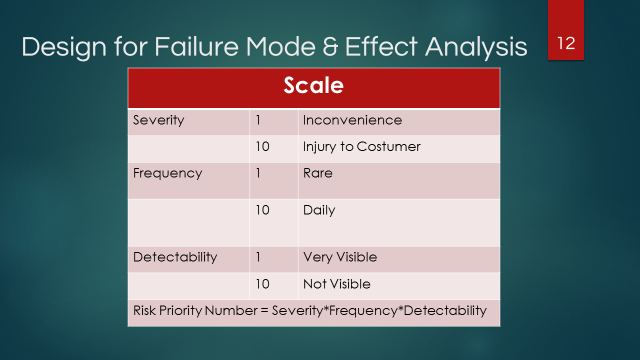 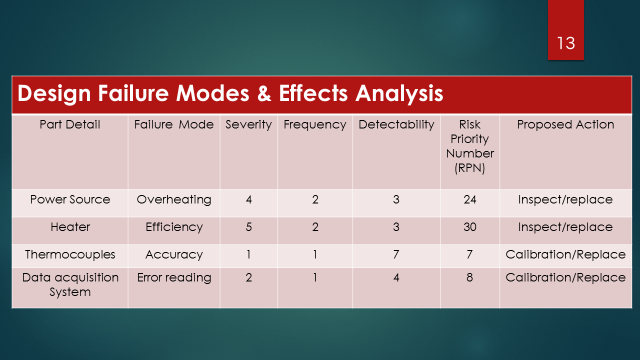 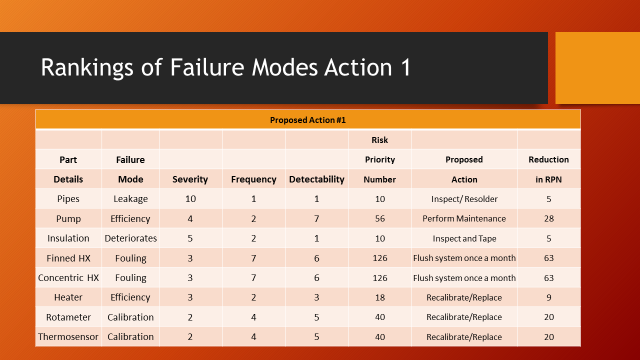 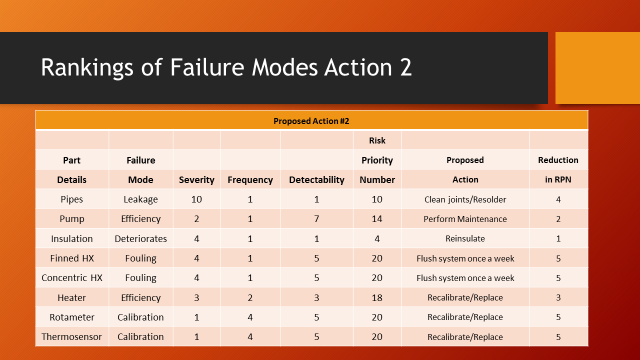 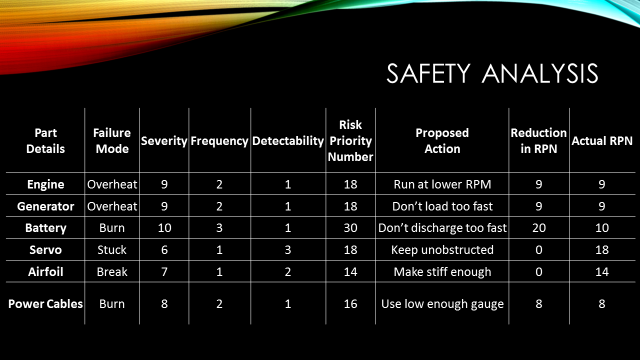 